● Purpose : Simulation of heart valve model .● Problem : Comsol don't recognize self-made valve for simulation.● Present setupmodel wizard - 3D – Laminar flow – time dependent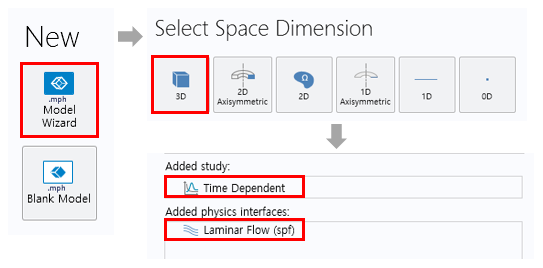 1. ProcessHeart and valve models are implemented separately and then combined.Uncheck simplify mesh of CAD file and import.If set to Form a union, an error occurs, set to Form a assembly.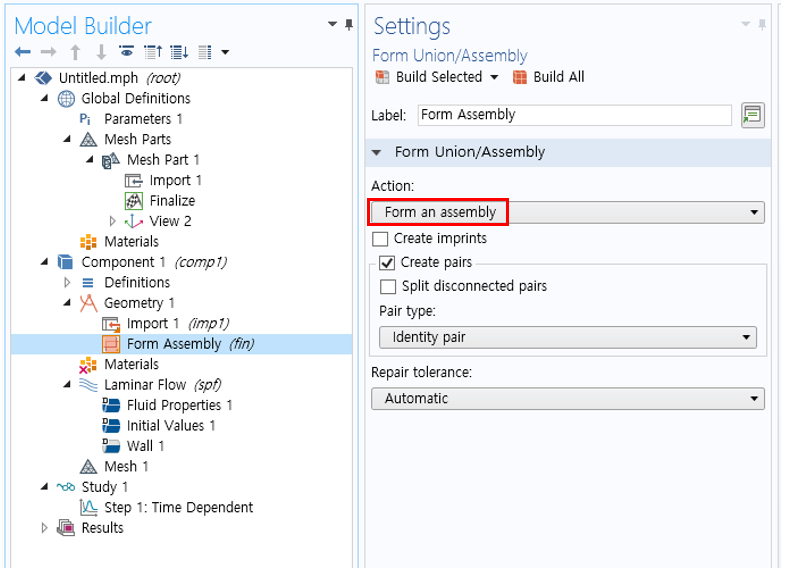 Set the imported model to detect boundaries as boundary partitioning of mesh part.Modify the detect angle at detect boundaries to set the boundaries of the mesh.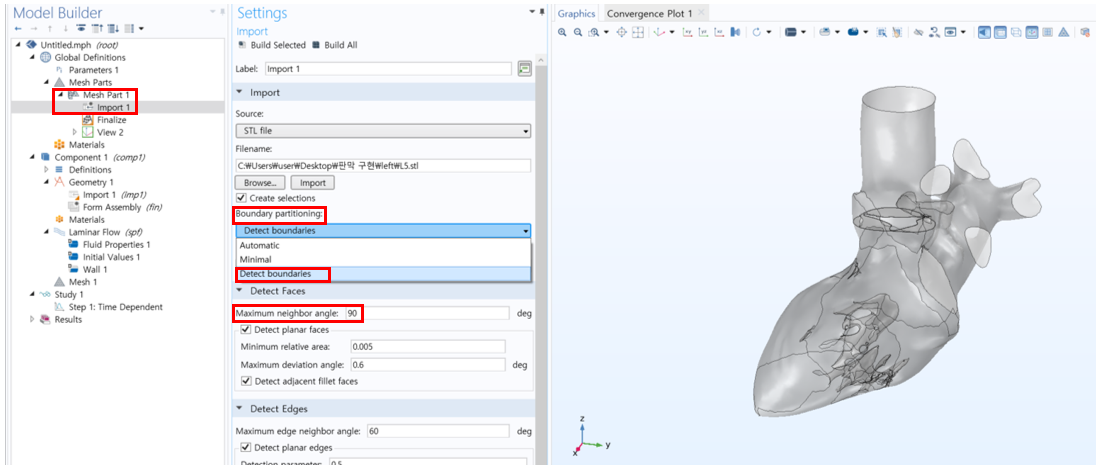 meterials setting : density = 1055 kg/m^3, dynamic viscosity = 0.0035 Pa·sboundary condition setting : Pulmonary vein=inlet, Aorta=outlet, etc=wallmesh setting : Separately set the mesh size of the heart and valve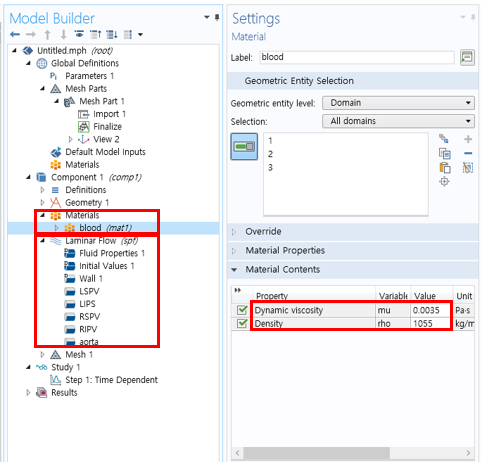 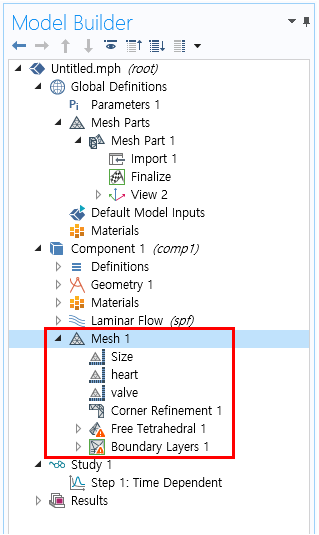 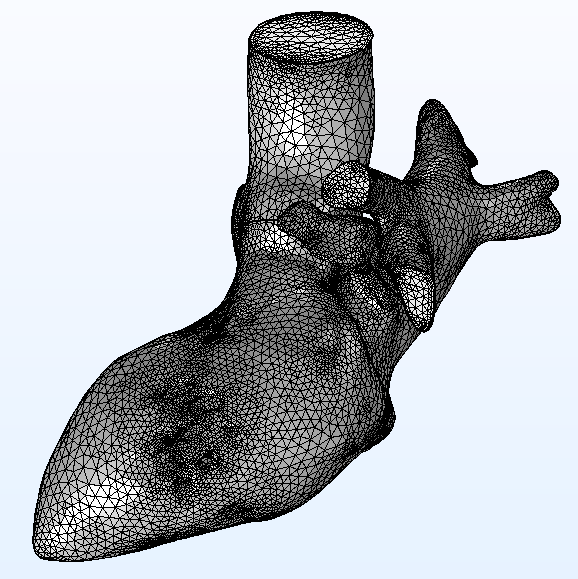 2. ProblemCompute after completing materials, boundary conditions, and mesh settings, it will appear as follows.Currently used model is MV(mitral valve) close, AV(aortic valve) open.The MV is in close condition, but the stream line is created by passing through the blocked valve.Streamline should be formed only in the open part of AV, but the whole is created.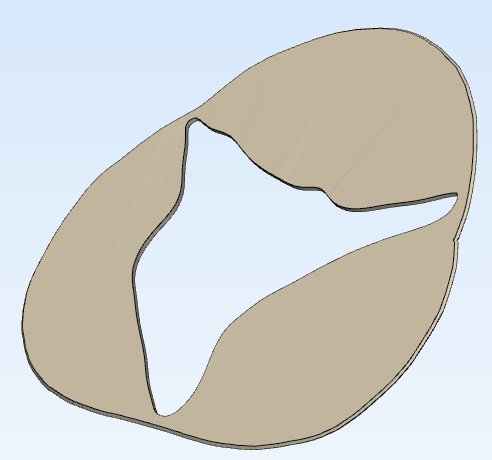 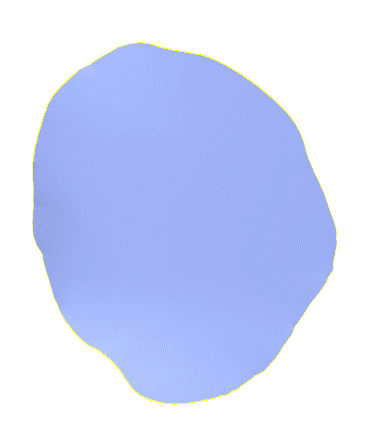 [AV]			        [MV]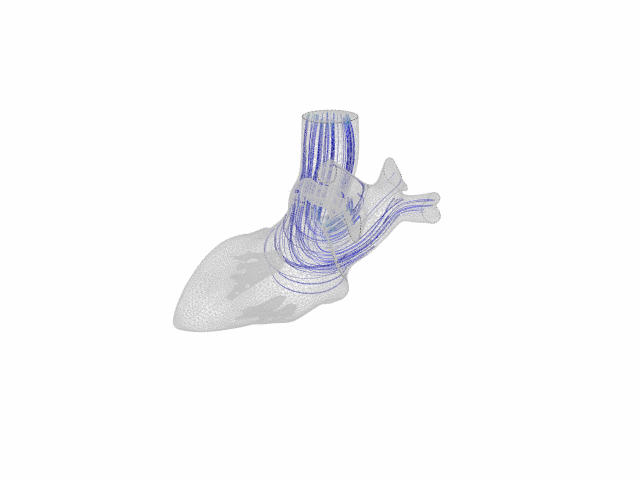 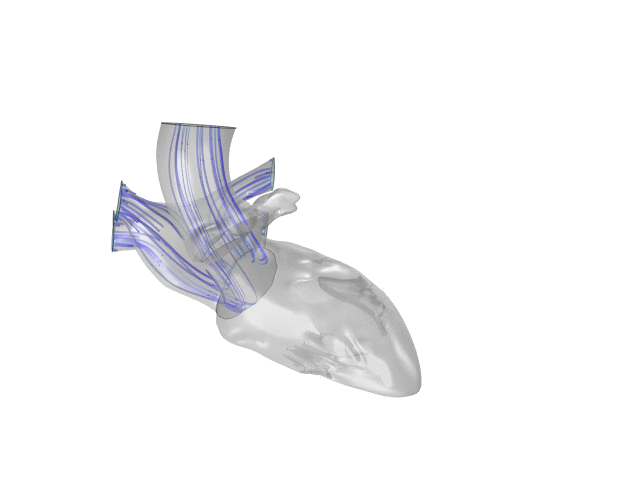 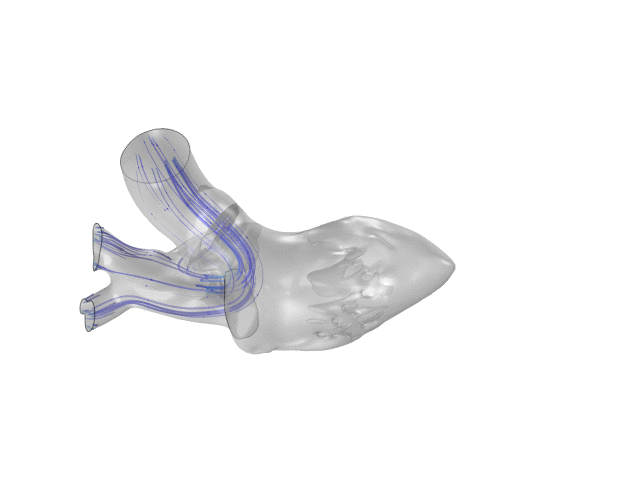 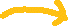 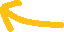 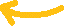 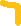 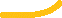 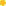 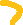 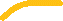 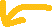 [streamline]3. Solution investigationIf interior wall is set, valves in the model are recognized and streamlines are expected to not flow.But can't set interior wall.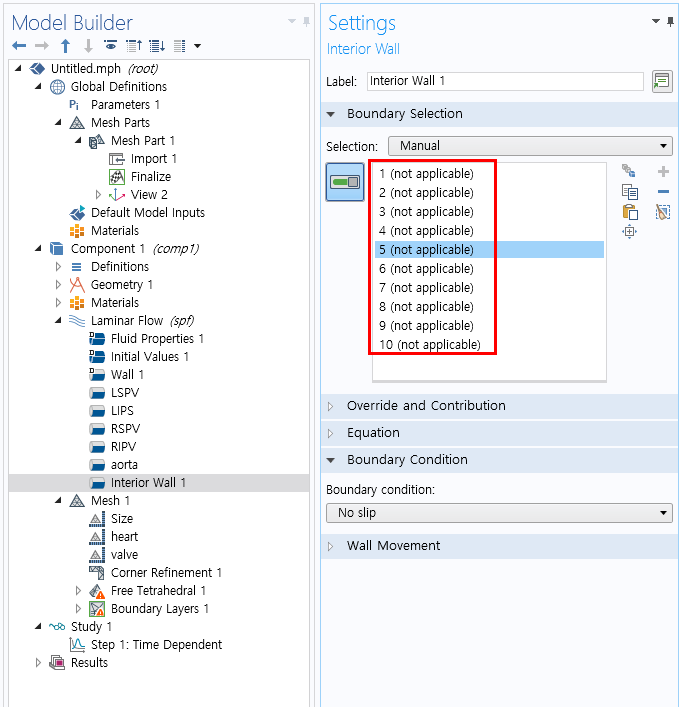 